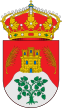 REUNION INFORMATIVA  SOBRE COOPERATIVA DE VIVIENDASSe convoca a todos los interesados en la adquisición de una vivienda en La Parrilla, en régimen de cooperativa, a una reunión el próximo domingo día 14, a las 19:00 en el Salón de Plenos del Ayuntamiento.AYUNTAMIENTO DE LA PARRILLA